INGRESE AL SIGUIENTE LINK CELTA (o si lo prefiere abra su navegador de internet, ya sea internet explorer o Google Chrome y digite en la barra de direcciones celta.unipiloto.edu.co)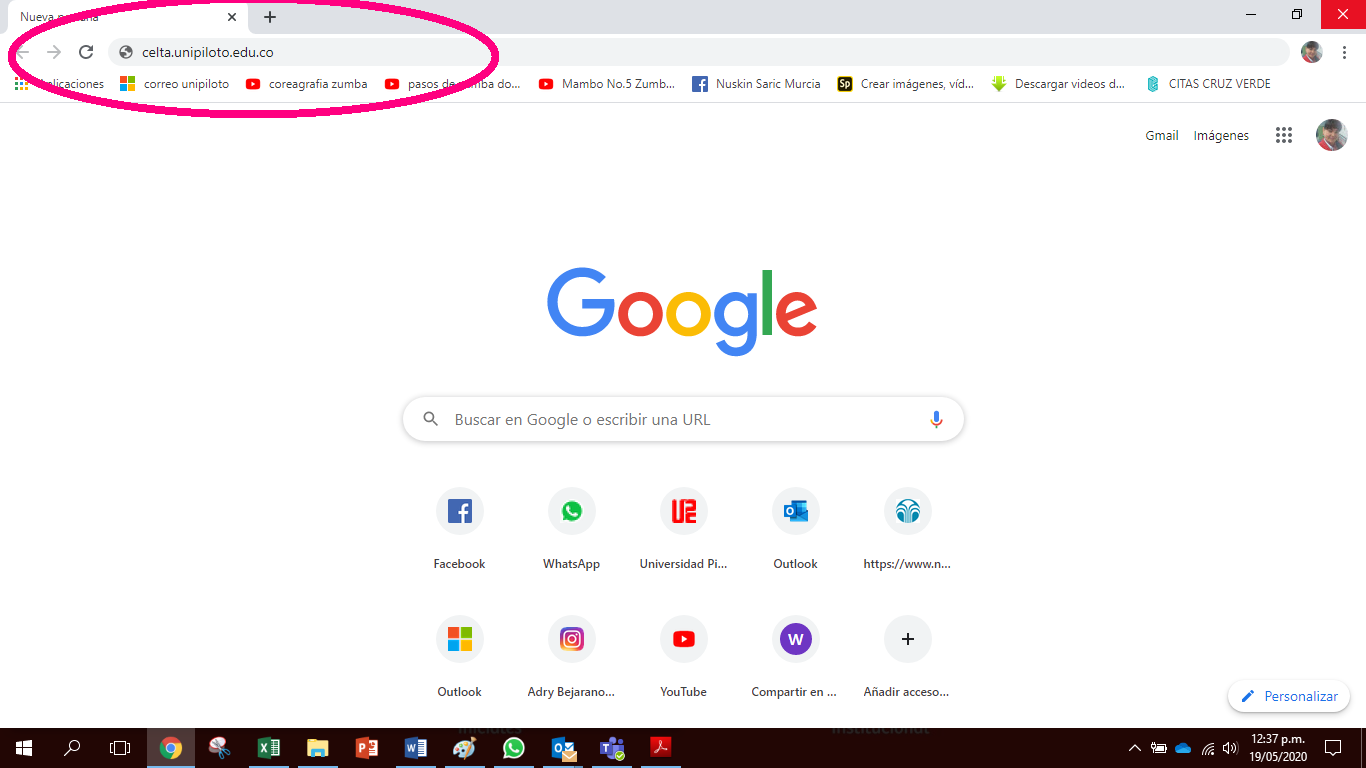 DIGITE SU USUARIO Y SU CONTRASEÑA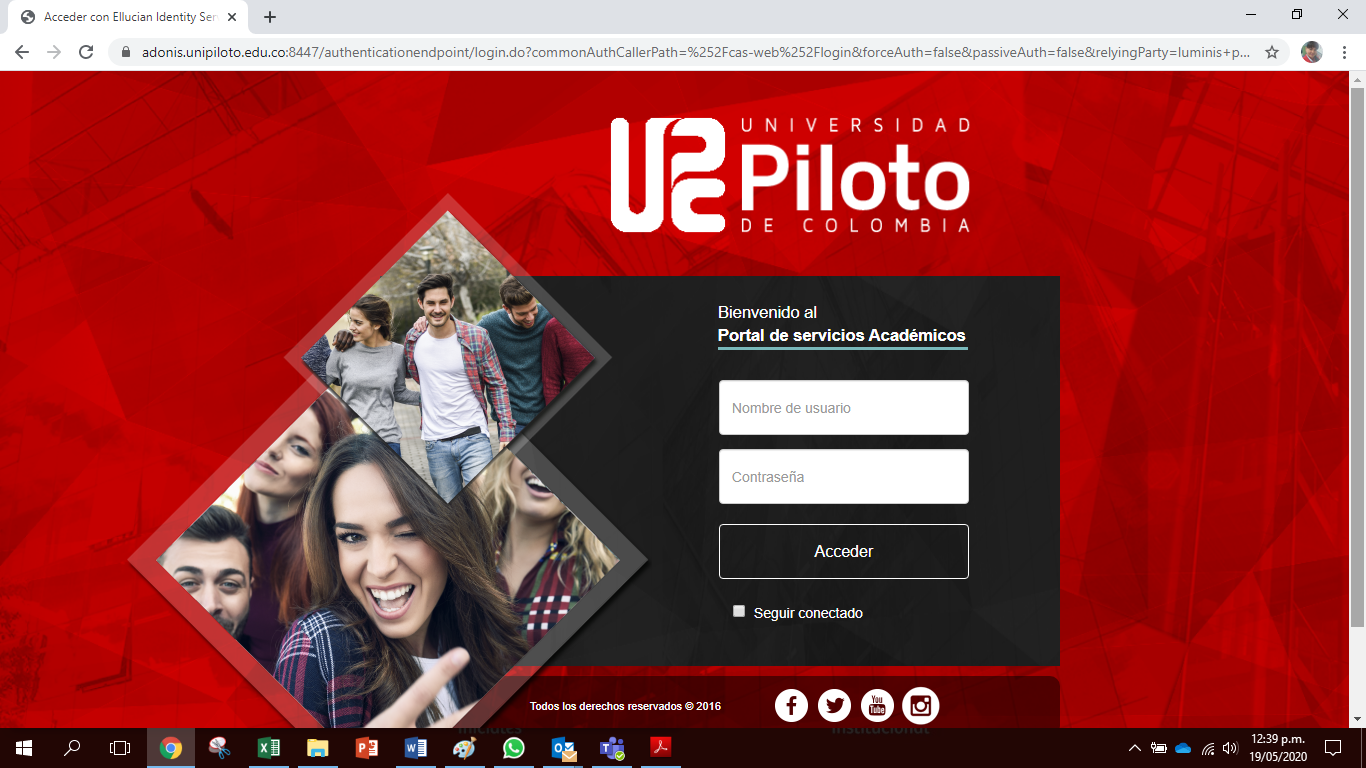 INGRESE A PORTAL ACADEMICO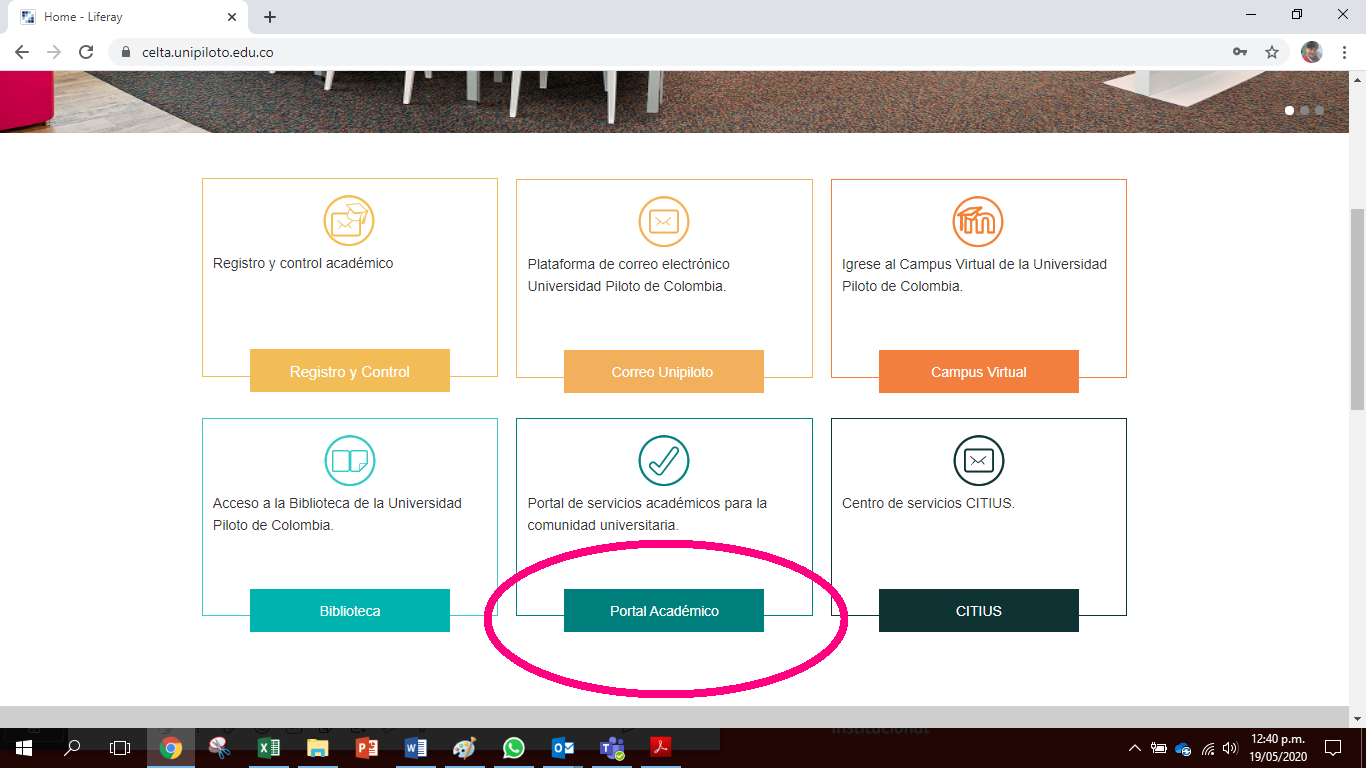 INGRESE A MENU DE SERVICIO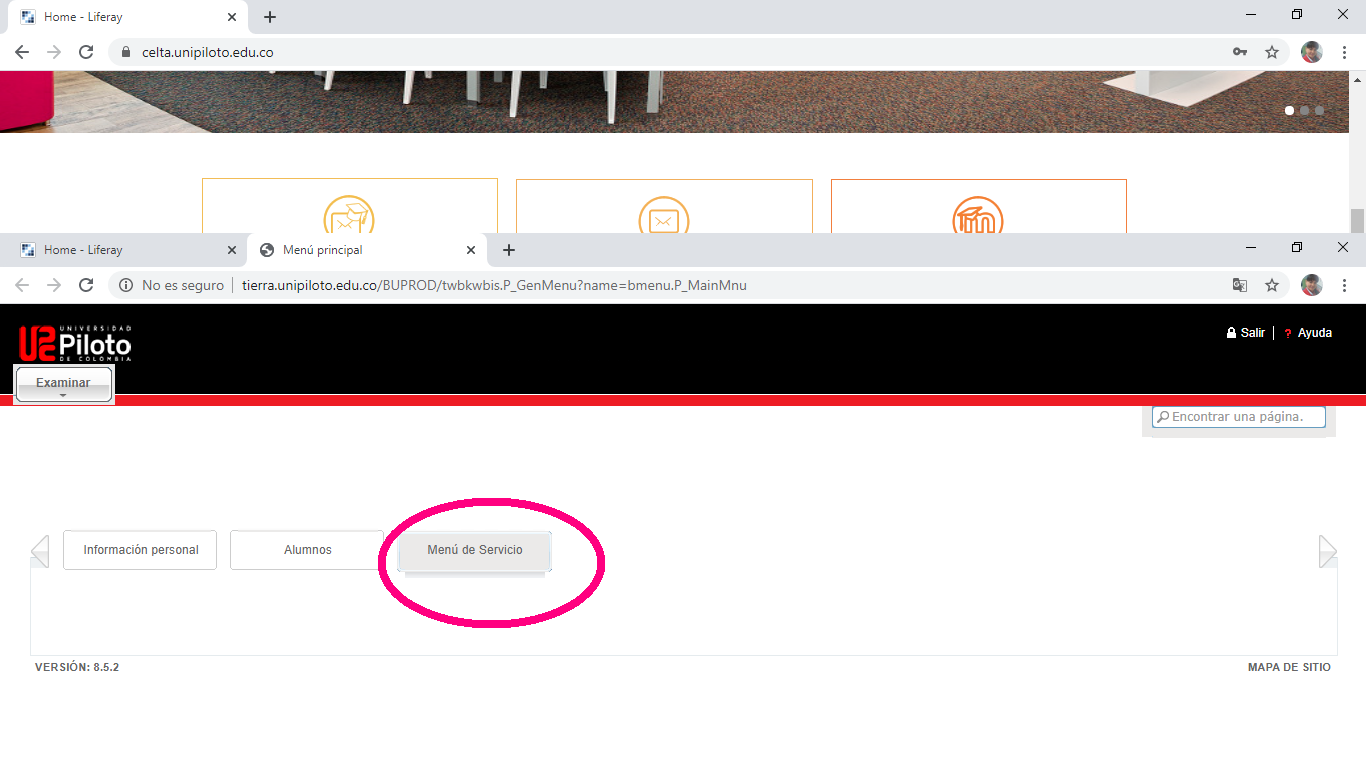 CLIC EN SOLICITUD DE SERVICIO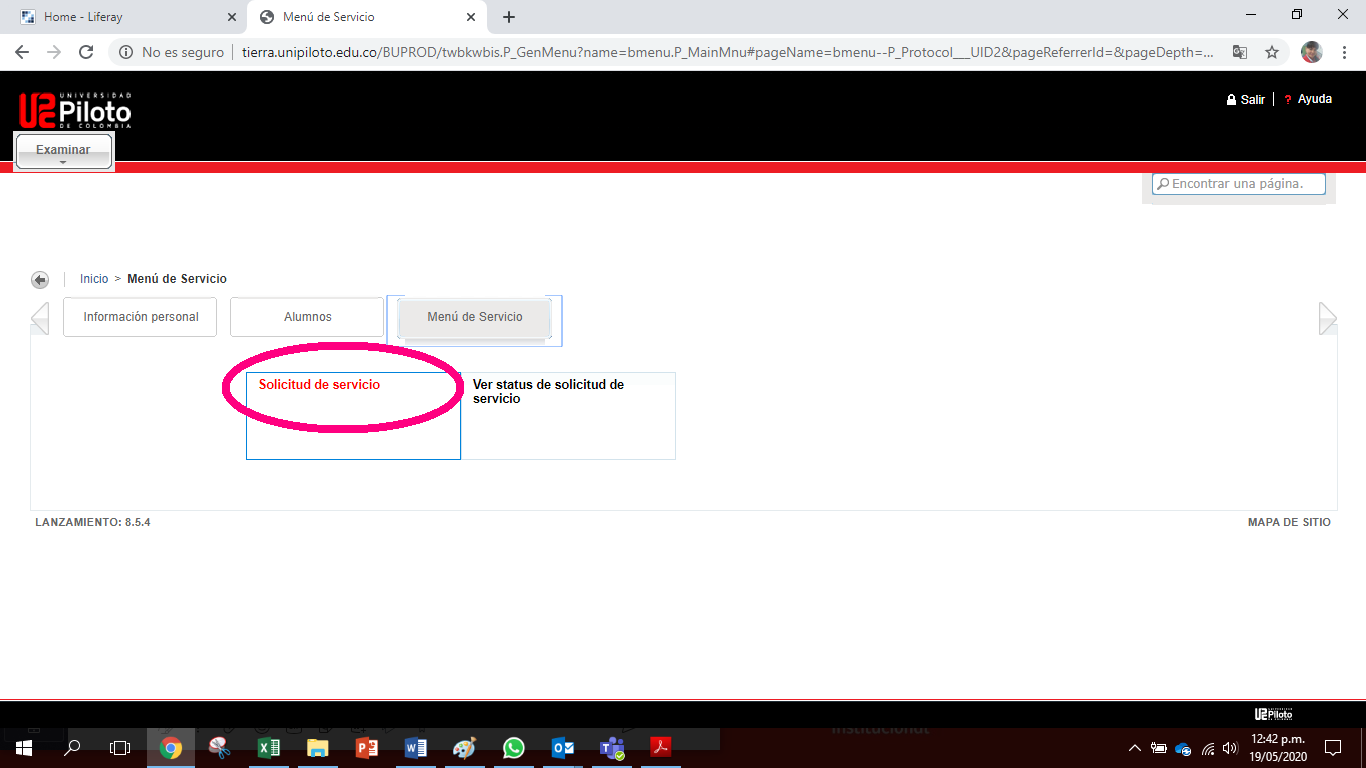 DESPLEGAR CATEGORIA y elegir SOLICITUDES A PROGRAMA ACADÉMICO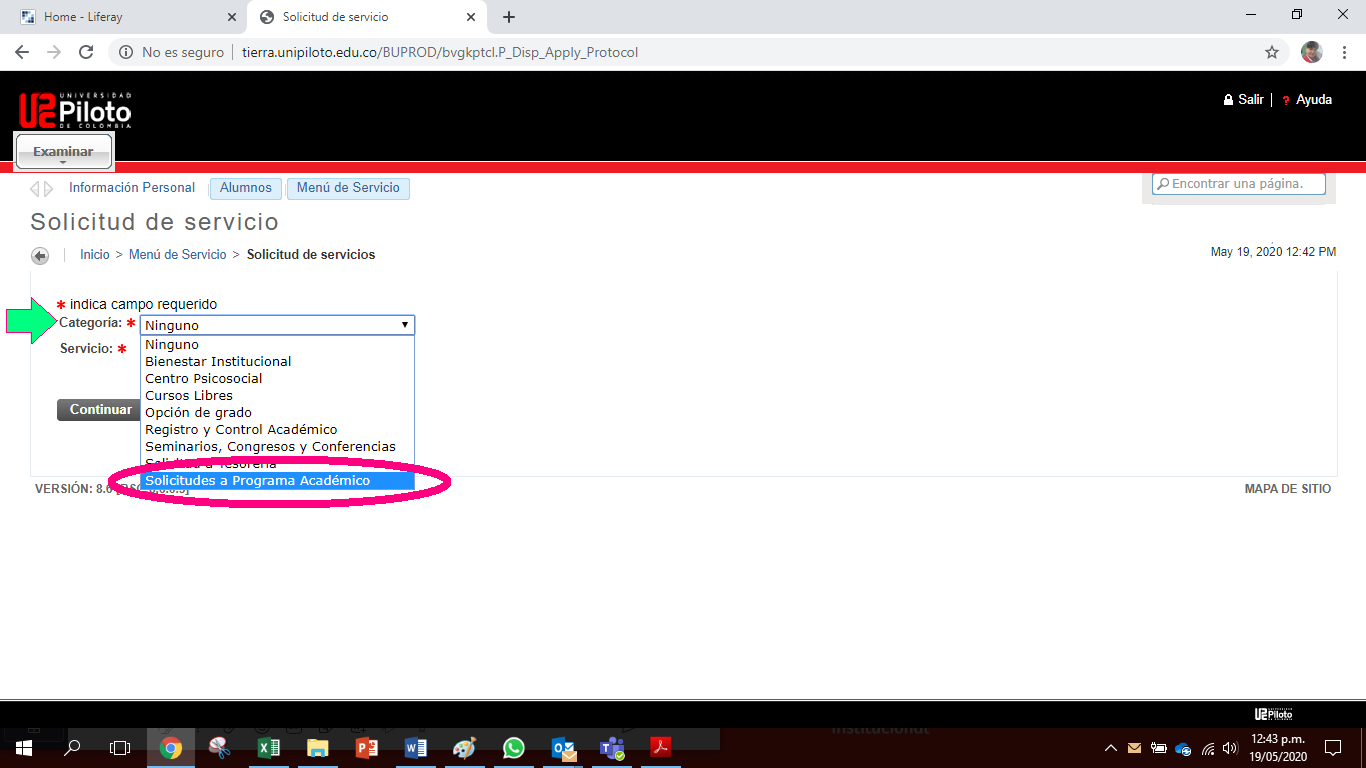 DESPLEGAR EL MENÚ SERVICIO y seleccionar CANCELACIÓN DE CURSOS - INGENIERÍA FINANCIERA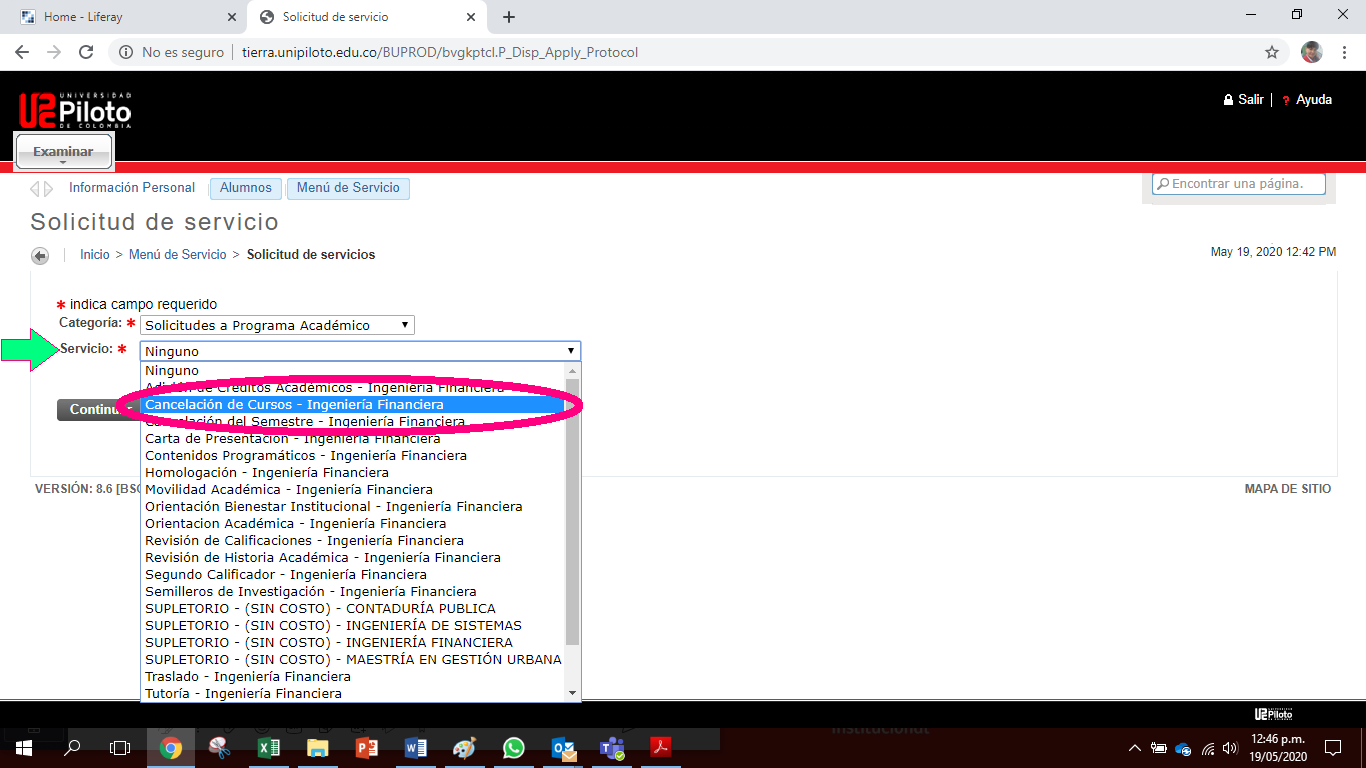 DE CLIC EN CONTINUAR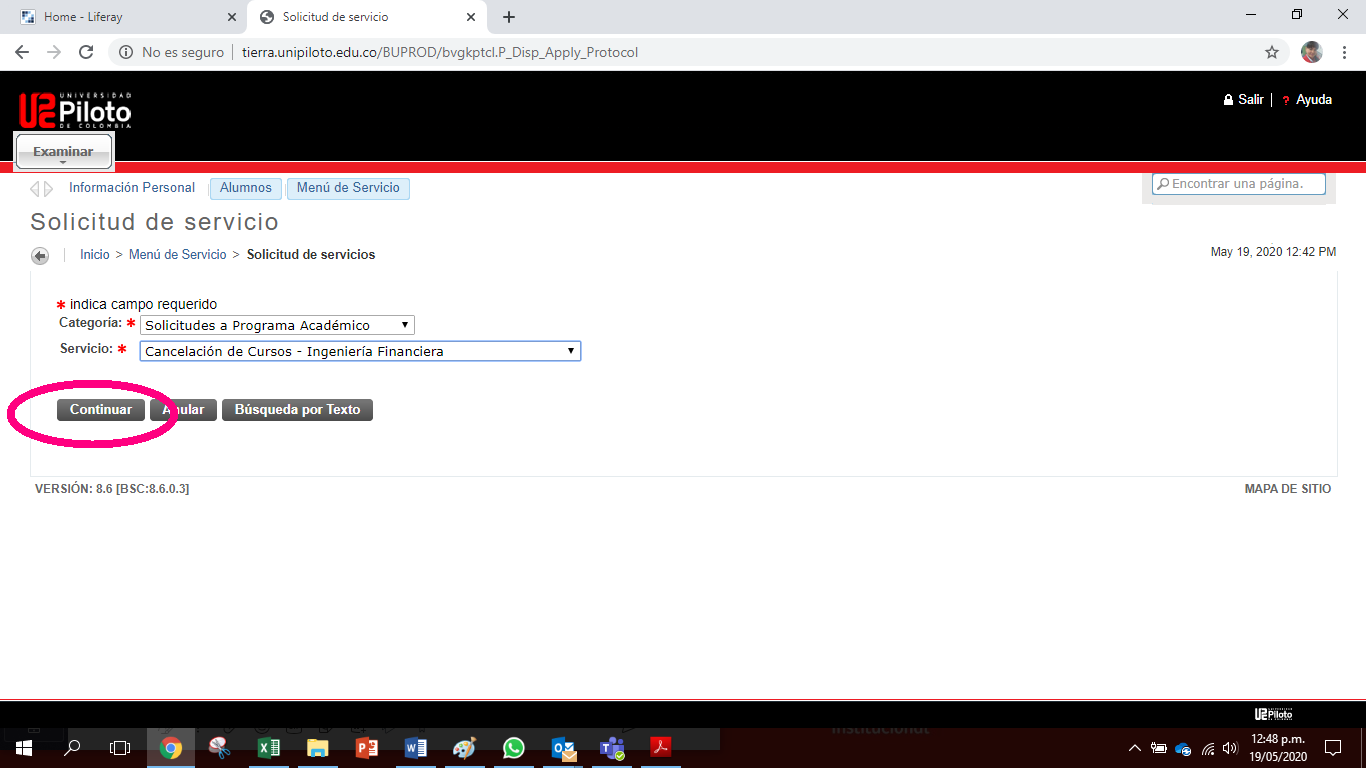 DIGITE EL CODIGO DE LA MATERIA, CÓDIGO DEL CURSO Y EL NRC (ESTA INFORMACIÓN LA PUEDE VER EN SU HORARIO DE CLASES), SELECCIONE UN RAZÓN POR LA CUAL CANCELA EL CURSO Y DAR CLIC EN GUARDAR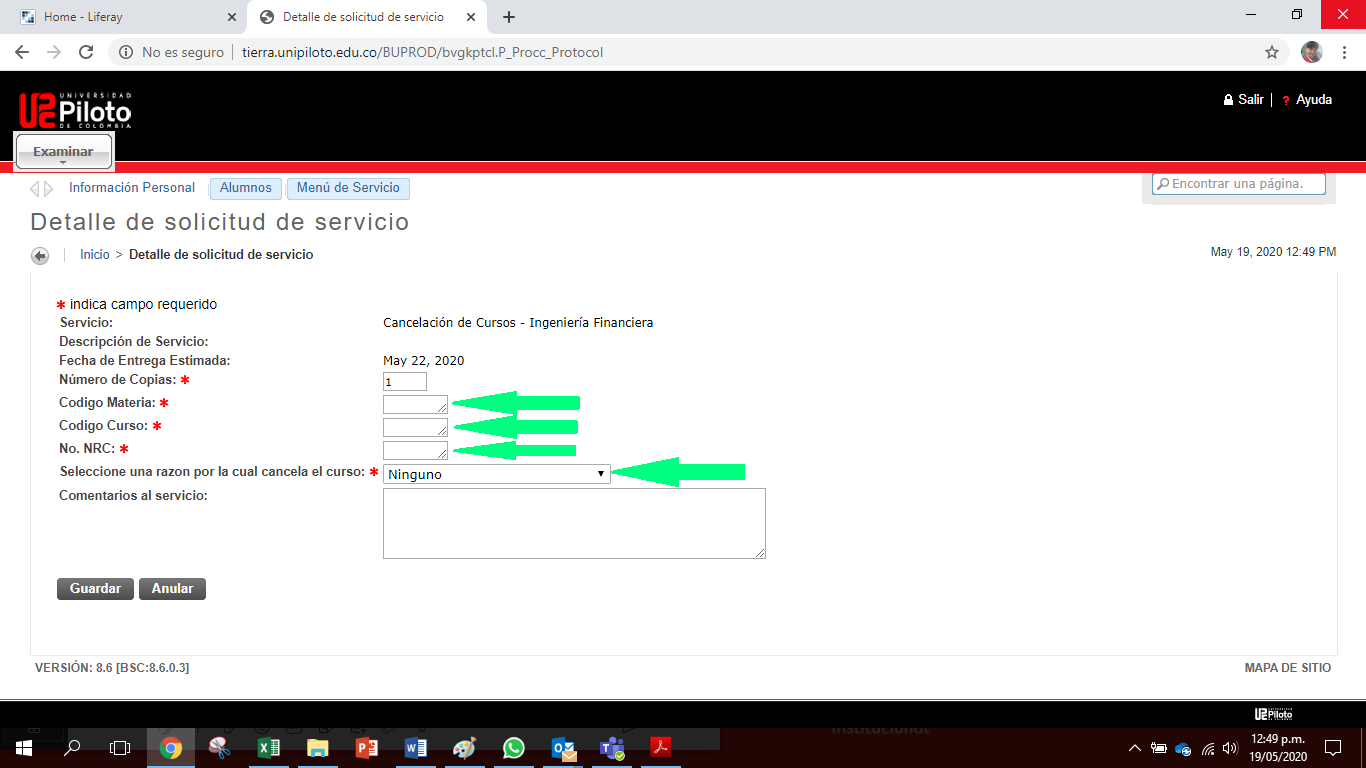 